Publicado en  el 22/11/2016 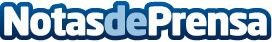 9 destinos que son un acierto seguro para el punte de diciembreEn el punte de diciembre se pueden realizar diferentes salidas, y a continuación os proponemos los mejores lugares para disfrutar de unos días de descansoDatos de contacto:Nota de prensa publicada en: https://www.notasdeprensa.es/9-destinos-que-son-un-acierto-seguro-para-el Categorias: Viaje Moda Artes Visuales Historia Turismo http://www.notasdeprensa.es